      Товарищество с ограниченной ответственностью «Айбар Болашак» (Республика Казахстан), именуемое в дальнейшем «Экспедитор», в лице Директора Матвеенко Т.А., действующего на основании Устава, с одной стороны, и _________, именуемое в дальнейшем «Заказчик», в лице __________, действующего на основании Устава, совместно именуемые Стороны, заключили настоящий договор (далее по тексту–«Договор») о нижеследующем: ПОНЯТИЯ ТЕРМИНОВ И СОКРАЩЕНИЯ, ПРИМЕНЯЕМЫЕ В НАСТОЯЩЕМ ДОГОВОРЕ:Груз – разрешенное и принятое к перевозке имущество, согласованное Сторонами в порядке, предусмотренном настоящим Договором.Заявка на перевозку (далее -именуется Заявка) - совокупность данных, предоставленных Заказчиком по форме, согласно Приложению №1, 4 к настоящему Договору.Заявка формы ГУ-12 – форма заявки на перевозку грузов железнодорожным транспортом, предоставляемая Заказчиком Перевозчику. Форма заявки, правила и порядок ее оформления и предоставления установлены Правилами перевозок грузов железнодорожным транспортом (далее - Правила).Перевозчик - лицо, осуществляющее деятельность по перевозке грузов или пассажиров, багажа, грузобагажа, почтовых отправлений и указанное в перевозочных документах, владеющее на праве собственности или на ином законном основании подвижным составом, включая тяговые транспортные средства.Подвижной состав - тяговые транспортные средства (локомотивы), вагоны, самоходные и иные транспортные средства, предназначенные для перевозки по железнодорожным путям пассажиров, багажа, грузов, грузобагажа и почтовых отправлений.Вагоны - несамоходное прицепное транспортное средство, предназначенное для перевозки по железнодорожным путям.Контейнер - универсальное транспортное оборудование многократного применения, предназначенное для перевозки грузов.План отгрузок – письменно составленный Заказчиком план, содержащий предварительную информацию о планируемых на предстоящий месяц объемах отгрузок Грузов с указанием наименования и рода Грузов.Даты прибытия Вагонов на станцию и дата отправления Вагонов со станции определяются по данным ГВЦ и/или по календарным штемпелям в перевозочных документах. При расчете оплаты с применениями точных расчетных данных полные сутки считаются путем округления времени до суток в сторону увеличения.Отчетный месяц – отчетный период, равный одному календарному месяцу, в котором оказывались услуги по настоящему Договору.Перевозочные документы – документы, путем оформления которых заключается договор перевозки (проездной документ (билет), багажная и грузобагажная квитанции, железнодорожная транспортная накладная- ТТН или СМГС).Экспедиторский код — это конфиденциальный код, выдаваемый Перевозчиком, внесение которого в транспортную накладную дает Перевозчику право требовать от владельца кода оплаты перевозки, независимо от того, кто внес код в накладную.Инструкция – письменная инструкция Экспедитора по оформлению перевозочных документов.Экспедиторская телеграмма – это телеграмма, направленная Экспедитором по железнодорожному телеграфу в адрес Перевозчика, которая подтверждает обязательства Экспедитора.ПРЕДМЕТ ДОГОВОРА Экспедитор обязуется за вознаграждение и за счет Заказчика выполнить или организовать выполнение определенных настоящим Договором услуг, связанных с перевозкой грузов Заказчика железнодорожным транспортом в международном и/или внутриреспубликанском сообщениях, а также предоставить или организовать услугу по предоставлению вагонов/контейнеров Заказчику, а Заказчик обязуется принять и оплатить Экспедитору оказанные услуги на условиях настоящего Договора.Отношения Сторон регулируются Соглашением о международном железнодорожном  грузовом сообщении (далее СМГС), Соглашением между железнодорожными администрациями государств-участников СНГ, Грузии, Латвийской, Литовской, Эстонской Республик «об особенностях применения отдельных норм СМГС», международными договорами Республики  Казахстан, таможенным законодательством Евразийского Экономического Союза, договорами «О Международном Транзитном Тарифе» (МТТ), «О Едином Транзитном Тарифе» (ЕТТ), Тарифной политикой железных дорог государств-участников СНГ на перевозки грузов в международном сообщении, тарифными руководствами (прейскурантами) железных дорог, национальным законодательством государств, по территории которых осуществляется перевозка и международными правилами и положениями и условиями настоящего Договора.Тип подвижного состава и его принадлежность, маршрут перевозки, номенклатура грузов, вес груза, тарифные ставки, дополнительные услуги и их стоимость, а также другие условия, согласовываются Сторонами в приложениях к настоящему Договору, являющимися его неотъемлемой частью.При исполнении условий настоящего Договора Стороны не вправе передавать свои обязательства и права (требования) по настоящему Договору третьим лицам без письменного согласия другой Стороны, за исключением случаев, предусмотренных настоящим Договором.Исполнение обязательств по настоящему Договору, в части, касающейся организации перевозки и оформления отправки Груза, может быть возложено Заказчиком на третьих лиц (далее – Грузоотправитель/грузополучатель), при этом Заказчик остается ответственным за их действия, как за свои собственные.С целью выполнения своих обязательств по настоящему Договору, либо их части, Экспедитор вправе без предварительного согласия Заказчика привлекать третьих лиц, заключая с ними договоры на перевозку, предоставления вагонов, аренды вагонов, экспедирование и иные договоры от своего имени и в интересах Заказчика, за действия которых Экспедитор несет ответственность перед Заказчиком, как за свои собственные. ПОРЯДОК ОКАЗАНИЯ УСЛУГ И ФОРМИРОВАНИЯ ЗАЯВОКЗаказчик за 10 (десять) календарных дней до начала планируемого месяца перевозки предоставляет Экспедитору Заявку на планируемый месячный объем услуг. При этом, Заявки Заказчика должны быть согласованы Экспедитором в течение 1 (одного) рабочего дня. В случае несоблюдения Заказчиком сроков, предусмотренных в п.2.1 настоящего Договора Экспедитор не гарантирует сроки подачи вагонов/контейнеров согласно Заявки Заказчика. Заказчик до подачи вагонов/контейнеров под погрузку подготавливает груз для проведения погрузочных работ, оформляет пропуск на право проезда к месту погрузки и выгрузки, производит погрузку и крепление груза, если иное не предусмотрено в приложениях к настоящему Договору.Заказчик обеспечивает наличие всех разрешающих документов, сертификатов, лицензий на груз, с целью беспрепятственной и законной купли-продажи и перевозки Груза.Заказчик в течение 24 (двадцати четырех) часов с момента подачи вагонов под погрузку в согласованное Сторонами время производит осмотр вагонов на техническую и коммерческую пригодность. В случае выявления несоответствий, составляет соответствующие коммерческие акты с обязательным уведомлением Экспедитора в течение 24 (двадцати четырех) часов после выявления несоответствий. В ином случае, вагоны считаются принятыми Заказчиком для перевозки груза и соответствующими условиями настоящего Договора.Заказчик за 3 (трое) суток до планируемых изменений информирует Экспедитора в письменной форме о изменениях плана погрузки, наименования груза, грузополучателя или переадресовки груза.   Заявки направляются Заказчиком по электронной почте (в виде сканированной копии) Экспедитору на электронный адрес: info@aybarbolashak.kzДля переписки с Заказчиком касательно оперативной работы Экспедитор использует электронный адрес Заказчика: _____________________________________.Заявки, предоставляемые посредством электронной почты, принимаются как имеющие юридическую силу наряду с оригиналами. В случае необходимости внесения изменений в согласованные Заявки на подачу Вагонов/контейнеров (переадресация, изменение маршрутов перевозки и т.д.), Заказчик предоставляет Экспедитору измененную Заявку. При этом, измененная Заявка должна быть согласована Экспедитором в течение 1 (одного) рабочего дня. ОБЯЗАННОСТИ СТОРОН     Экспедитор обязуется:Оказывать услуги в соответствии с условиями настоящего Договора, Заявки, всех Дополнительных соглашений и Приложений к нему и нормами действующего законодательства Республики Казахстан. Предоставить Заказчику инструкцию и телеграмму (кодовое уведомление) по заполнению железнодорожных накладных (накладных СМГС) для отправки Груза.Выставлять Заказчику счета на предоплату по заявленным объемам Груза в соответствии с Заявками Заказчика.Предоставлять Акты выполненных работ, Акты сверки взаиморасчетов, счета-фактуры, железнодорожные накладные/квитанции и иные документы, подтверждающие расходы Экспедитора в связи с оказанием услуг, предусмотренных настоящим Договором.В случае необходимости по согласованию с Заказчиком и на основании выданной последним доверенности за счет средств Заказчика производить оформление перевозочных документов.От своего имени и за счёт средств Заказчика производить оплату железнодорожного тарифа, сборов за перевозку Груза по территориям государств-участников СНГ.Незамедлительно, но не более чем в течение 24 часов предоставить Заказчику официальную информацию, которая может повлиять или задержать продвижение Вагонов при прохождении маршрута.Предоставить под погрузку на станцию погрузки груза технически исправные и коммерчески пригодные Вагоны, очищенные от остатков ранее перевозимых грузов, в соответствии с Заявкой (Приложение №1). В случае использования Вагонов в перевозке закольцованными маршрутами, обязательства Экспедитора по подаче исправных и коммерчески пригодных Вагонов распространяется только на подачу под первую погрузку. Пригодность Вагонов в коммерческом отношении определяется с учетом требований, предъявляемых Перевозчиком и соответствующими ГОСТами. Вагоны, не соответствующие требованиям коммерческой и/или технической пригодности, являются непригодными. Непригодные Вагоны оформляются актами ВУ-23, ВУ-25, ВУ-26 (технические неисправности) и актами формы ГУ-23, ГУ-7а (коммерческая непригодность), которые подписываются уполномоченными представителями Заказчика (грузоотправителя/грузополучателя) и Перевозчика.Из полученных денежных средств Заказчика Экспедитор незамедлительно обеспечивает оплату железнодорожных тарифов по тем участкам, где оказывает услуги по транспортно-экспедиционному обслуживанию.Экспедитор осуществляет диспетчеризацию и информирует Заказчика о продвижении груженных и порожних вагонов.В течение 2 (двух) календарных дней, после получения подтверждения по данным системы ГВЦ о прибытии вагона на станцию назначения (выгрузки) вагона предоставить Заказчику инструкцию по оформлению перевозочных документов на порожний рейс. Экспедитор вправе:Приостановить исполнение согласованных Заявок с предоставлением письменного уведомления в течение 24 часов с момента получения информации Экспедитором с указанием причины в следующих случаях: В случае нарушения Заказчиком п.3.3.2, п.3.3.9 настоящего Договора;Несвоевременной или неполной оплаты услуг, предусмотренных настоящим Договором и согласованных в Заявке;Объявления уполномоченными государственными органами или железнодорожными администрациями конвенционных запретов на перевозки Грузов по маршрутам, указанным в согласованных Заявках.Приостановление исполнения Заявки по п. 3.2.1. настоящего Договора осуществляется на период до устранения соответствующих причин. Указанное приостановление исполнения Заявки, настоящего пункта не считается неисполнением Экспедитором своих обязанностей и не влечет его ответственности.По поручению Заказчика, рассматривать возможность предоставления услуг по сопровождению и инспектированию перевозки Грузов со станции отправления до станции назначения.При необходимости, по поручению Заказчика и за его счет оказывать иные услуги, которые Стороны согласуют в дополнительных соглашениях к настоящему Договору. В одностороннем порядке зачесть суммы оплаты, поступившей на его расчетный счет, необходимой для оказания услуг по настоящему Договору, в счет погашения имеющейся задолженности Заказчика перед Экспедитором.За несвоевременную оплату Заказчиком услуг Экспедитора, Экспедитор вправе начислить Заказчику пеню в размере 0,1% от стоимости за фактически оказанные услуги за каждый день просрочки. Расчет пени будет производиться от даты Акта выполненных работ (оказанных услуг). Пеню Заказчик обязуется оплатить в течении 3 (трех) банковских дней с даты получения счета Экспедитора. Требовать от Заказчика оплаты Услуг в соответствии с настоящим Договором, возмещения убытков в т.ч. и упущенной выгоды, оплаты штрафов (пени), неустойки в случае невыполнения либо ненадлежащего выполнения Заказчиком условий настоящего Договора. В случае непоступления от Заказчика денежных средств, предусмотренных настоящим Договором, удерживать находящийся в его распоряжении груз и/или вагоны/контейнера до получения денежных средств от Заказчика и возмещения, понесенных им в интересах Заказчика расходов. При этом расходы, связанные с удержанием груза и/или вагонов/контейнеров, в т.ч. расходы по хранению груза, являются ответственностью Заказчика, и оплачиваются им отдельно.  Приостановить или отказаться от исполнения настоящего Договора в случаях грубого нарушения Заказчиком своих обязательств по Договору.     Заказчик обязуется:В сроки и порядке, предусмотренном в разделе 2 настоящего Договора, предоставить Экспедитору предварительный План погрузки и Заявки.При необходимости, предоставляет Экспедитору доверенность на право совершения от имени Заказчика действий, связанных с исполнением настоящего Договора.До начала перевозки обеспечить Грузоотправителя инструкциями, предоставляемыми Экспедитором по заполнению железнодорожных накладных (накладных СМГС), в том числе по внесению сведений по уплате провозных платежей в соответствии с кодовым уведомлением Экспедитора, и заполнению сопроводительных документов по выполнению таможенных и других правил.Самостоятельно согласовывать с железнодорожными администрациями план перевозки заявляемого объема по территории следования Груза. В случае необходимости Экспедитор оказывает содействие.Использовать Вагоны/контейнеры Экспедитора для перевозок Грузов только в строгом соответствии с Заявками, а также оптимально по грузоподъемности и вместимости.Не допускать без письменного согласия Экспедитора изменения маршрутов перевозки и переадресовку Вагонов/контейнеров как в груженном, так и в порожнем состоянии, за исключением случаев согласованного Сторонами изменения Заявки.Не допускать использование Вагонов/контейнера Экспедитора для целей, не согласованных с Экспедитором, а также передачу Вагонов/контейнеров третьим лицам без письменного согласия Экспедитора.До начала перевозки обеспечить своевременное, правильное, достоверное, полное оформление и заполнение Грузоотправителями железнодорожных накладных, установленных положений железнодорожной администраций, участвующих в перевозочном процессе, и обеспечить заполнение сопроводительных документов по выполнению таможенных и других правил в соответствии с инструкциями Экспедитора.Оплачивать выставленные Экспедитором счета на предоплату Услуг, предусмотренных п.1.1 настоящего Договора в течение 3 (трех) банковских дней с даты его получения.Не допускать замены Груза, согласованного в Заявке.До начала перевозки информировать грузоотправителя/грузополучателя о соблюдении условий перевозки, сроках сверхнормативного пользования вагонами/контейнерами.Организовать и обеспечить своими силами и средствами погрузку груза в поданный вагон/контейнер, выгрузку, оформление перевозочных документов и отправление вагонов/контейнеров со станций погрузки и выгрузки по полным перевозочным документам, проверить соответствие укладки и крепления груза на вагоне/контейнере в соответствии  с техническими условиями и  схемами загрузки, принятыми при перевозках в региональном и международном сообщении, а так же в соответствии с требованиями Охраны Труда, Безопасности Движения и обеспечения сохранности груза и вагона/контейнера.Осуществлять отправление Вагонов в течение 3 (трех) суток с даты прибытия вагонов на станцию отправления/назначения. Фактом отправления/прибытия груженных и порожних Вагонов на станцию является информация автоматизированного банка данных ГВЦ (данные не заверяются) или календарный штемпель станции назначения в железнодорожных накладных. Данные, указанные в железнодорожных накладных, являются превалирующими над базой ГВЦ.В случае нахождения Вагонов на станциях погрузки/выгрузки сверх нормативного срока, указанного в п. 3.3.13. Договора, а также простоя вагонов в пути следования, возникшего не по вине Экспедитора, Экспедитор имеет право требовать, а Заказчик обязуется оплатить плату за пользование Вагонами в размере 45 (сорок пять) долларов США 00 центов с учетом НДС 12% за каждый вагон в сутки.Время нахождения Вагонов Экспедитора у Заказчика исчисляется Сторонами в сутках, при этом неполные сутки принимаются за полные. Нормативные сроки простоя вагонов, поданных согласно Заявке, на станциях погрузки/выгрузки могут быть пересмотрены в Протоколе согласования цены.В случае, если Экспедитору будет предъявлен третьими лицами (собственником, арендатором или иным лицом) счет на оплату простоя (либо штрафа за простой), предоставление вагона/контейнера которого организовал Экспедитор для перевозки груза Заказчика, Заказчик обязан оплатить сумму за простой вагона/контейнера на основании подтверждающего документа от собственника, арендатора или иного лица по счету на оплату, предъявленного Экспедитором в течении 3 (трех) банковских дней с даты выставления счета.  В случае несогласия Заказчика со временем простоя, заявленным Экспедитором, Заказчик предоставляет Экспедитору заверенные им копии железнодорожных накладных со штемпелем в перевозочном документе относительно прибытия на станцию, при отправлении - штемпель в перевозочном документе относительно отправления Вагона, а также Форму ГУ-46 (ведомость подачи-уборки) со штемпелем Тех ПД.В случае отправки вагона без ж/д накладной (перестановка внутри станции) предоставляется Форму ГУ-46 (ведомость подачи-уборки со штемпелем ТехПД).При непредставлении Заказчиком вышеуказанных документов, в течение 3 (трех) календарных дней со дня выставления Экспедитором Расчета времени сверхнормативного пользования вагонами на погрузке/выгрузке (Приложение № 3), количество суток простоя считается признанным Заказчиком, и счет подлежит оплате в полном объеме.После выгрузки грузов обеспечить отправление порожних Вагонов, возврат грузополучателем контейнеров по маршрутам согласно инструкциям Экспедитора в технически исправном и коммерчески пригодном состоянии. Ответственность за техническое состояние Вагонов/контейнеров после выгрузки несет Заказчик.В случае прохождения и подачи – уборки порожних вагонов по путям Ветвевладельцев, Заказчик обязуется возместить документально подтвержденные расходы. По факту отгрузки в течение 1 (одного) рабочего дня после дня отгрузки предоставлять Экспедитору отгрузочную информацию (наименование грузоотправителя, грузополучателя, станции отгрузки и назначения, дата отгрузки, номера отгруженных вагонов/контейнеров и железнодорожных накладных, наименование груза, масса груза) посредством электронной связи. В случае предъявления железной дорогой Экспедитору штрафов за невыполнение заявленных планов перевозки Груза по причине непредоставления Заказчиком Груза или по иным причинам, в том числе за задержку подвижного состава вследствие неверного заполнения железнодорожных накладных, Заказчик в полном объеме возмещает Экспедитору фактически понесенные затраты, выставленные железной дорогой.В случае обнаружения повреждений Вагонов/контейнеров, утраты их частей или полной утраты на подъездных путях грузоотправителя/грузополучателя или путях обслуживающей организации , расходы на ремонт поврежденных Вагонов/контейнеров, порча или утрату груза, а также расходы, связанные с восстановлением Вагонов/контейнеров, в том числе, по транспортировке Вагонов/контейнеров к месту ремонта и с места ремонта, будет возмещать виновная сторона, определенная специальной комиссией с составлением акта о повреждении вагона формы ВУ-25. Специальная комиссия создается ТОО «КТЖ-Грузовые перевозки» в составе которого: представитель Заказчика, представитель Экспедитора, представители департамента вагонного хозяйства (ЦВ), департамента безопасности (ЦРБ) и других представителей ТОО «КТЖ-Грузовые перевозки. В связи с тем, что Экспедитор не имеет прямых договорных отношений с виновной стороной определенных Специальной комиссией (в случаях если виновник в лице грузоотправителя/грузополучателя согласно акту формы ВУ-25) все расходы будут выставлены в адрес Заказчика, которые Заказчик должен оплатить в течении 10 (десяти) рабочих дней с момента получения счета на оплату, а Заказчик в свою очередь выставляет расходы на основании своих договорных отношении грузоотправителю/грузополучателю.При утрате либо повреждении Вагонов/контейнеров по вине грузополучателя/ грузоотправителя в месте погрузки или выгрузки груза, не позволяющего их дальнейшую эксплуатацию, Заказчик на основании своих договорных отношении с грузополучателем/ грузоотправителем возмещает Экспедитору рыночную стоимость Вагонов/контейнеров. Рыночная стоимость Вагонов/контейнеров определяется в этом случае независимой оценочной компанией, выбранной Экспедитором, а расходы на проведение оценки также подлежат компенсации со стороны Заказчика.Немедленно письменно информировать Экспедитора о любых изменениях в ранее представленной информации. Не уведомление Экспедитора дает последнему право законно полагать, что никакого существенного изменения не происходило и информация, используемая в рамках оказания Услуг, является достоверной и исчерпывающей.Обеспечивать Экспедитора инструкциями в отношении груза, на который не разработаны соответствующие правила перевозки, утвержденные уполномоченными органами.Своевременно предоставлять к перевозке груз в надлежащих таре и упаковке, предохраняющих груз от порчи и повреждения в пути следования и соответствующей ГОСТам РК, стран СНГ и международным стандартам, с маркировкой, обеспечивающей сохранную перевозку в соответствии с установленными требованиями, с приложением необходимых документов для надлежащего прохождения таможенных, санитарных и иных процедур, предусмотренных законодательством стран, по территории которых проходит маршрут перевозки.В случае необходимости проведения каких-либо работ или оказания услуг, не предусмотренных настоящим Договором, Приложениями к нему и Заявкой на отгрузку конкретной партии груза, за 1 (одни) сутки до начала оказания услуг, выполнения работ согласовывать с Экспедитором и выдать дополнительную Заявку с гарантией оплаты таких работ/услуг, в том числе дополнительных услуг и работ по грузам, связанных с погрузо-разгрузочными работами, хранением груза, услугами железной дороги и пр.Действовать в строгом соответствии с правилами Республики Казахстан или положениями международных конвенций, касающихся перевозок опасных грузов или грузов, опасных по своей природе, и в любом случае  письменно информировать Экспедитора о точном характере опасности, с предоставлением паспорта безопасности до того, как опасные грузы будут приняты Перевозчиком под свою ответственность, а в случае необходимости дать ему инструкции о мерах предосторожности, которые надлежит принять. В течение 2 (двух) календарных дней с даты отправки груженого вагона(ов) предоставить копию(ии) железнодорожной накладной (при международной перевозке накладную единого образца (СМГС)) с четко различимыми календарными штемпелями с отметкой станции отправления, а так же по запросу Экспедитора предоставить в течении 10 (десяти) календарных дней оригиналы и/или копии доверенностей от грузоотправителей и грузополучателей, актов общей формы и других документов, необходимых для урегулирования спорных вопросов с третьими лицами.  По требованию Экспедитора, в течение 10 (десяти) календарных дней, представить Экспедитору документы, предусмотренные налоговым и таможенным законодательством Республики Казахстан, необходимые Экспедитору для предъявления в налоговые и таможенные органы в соответствии с законодательством Республики Казахстан.В течении 5 дней с даты получения рассмотреть и подписать акт сверки взаиморасчетов, который Экспедитор направляет Заказчику.Заказчик обязан оплатить Экспедитору все документально подтвержденные дополнительные расходы, в том числе штрафы, пени, неустойки и сборы, предъявленные Экспедитору перевозчиком, Поставщиками, операторами, экспедиторами и иными третьими лицами, с которыми Экспедитор заключил договоры в интересах и для выполнения Заявок Заказчика, связанные с оказанием Экспедитором услуг по настоящему Договору либо возникшие в результате неисполнения Заказчиком своих обязательств по настоящему Договору.Заказчик вправе:Отказаться от оплаты услуг Экспедитора, не предусмотренных настоящим Договором и/или не согласованных предварительно с Заказчиком.Производить ежедневно контроль и учет отгрузок, а также контролировать порядок оказания услуг Экспедитором.СТОИМОСТЬ УСЛУГ И ПОРЯДОК РАСЧЕТОВЗаказчик оплачивает Экспедитору стоимость Услуг, указанных в п.1.1. настоящего Договора, на условиях 100% предоплаты согласно выставленного счета Экспедитора в течении 3(трех) банковских дней.Ставка на услуги, оказываемые по настоящему Договору Экспедитором, согласовывается Сторонами и определяется в Протоколах согласования цены (Приложение №2), являющихся неотъемлемой частью настоящего Договора.Доход Экспедитора представляет собой разницу между ставкой и суммой понесенных расходов Экспедитором по заявке Заказчика. Ставка, согласованная в Протоколе, может содержать как облагаемые обороты, в том числе по ставке 0% так и освобожденные обороты. При наличии облагаемых оборотов, НДС в согласованной ставке будет считаться в том числе.Оказание Экспедитором услуг без подписанного Сторонами Протокола согласования цены не осуществляется, даже при наличии согласованных Заявок. В случае изменения условий перевозки Грузов (рода Вагонов/контейнеров, наименования Груза, веса груза и прочих), указанных в Протоколе согласования договорной цены, или добавления новых условий, Стороны обязуются согласовать новую ставку путем подписания соответствующего Протокола, в течение 3 (трех) календарных дней с момента получения уведомления от Экспедитора о таких изменениях. При этом Заказчик в течение 3 (трех) календарных дней обязан письменно сообщить о своем согласии либо несогласии с такими изменениями. Если Заказчик не предоставляет в указанный срок письменное несогласие с предстоящими изменениями, он теряет право предъявлять претензии к Экспедитору, новые ставки считаются согласованными, а Протокол согласования цены подписанным.  Датой оказания услуг, предусмотренных настоящим Договором, является дата подписания Сторонами Акта выполненных работ (оказанных услуг) по итогам календарного месяца.Окончательный расчет оказанных Экспедитором услуг Заказчику производится 10 (десятого) календарного числа месяца, следующего за отчетным.В случае, если сумма, оплаченная Заказчиком Экспедитору, меньше стоимости фактически оказанных услуг, согласованных с Заказчиком, Заказчик производит доплату Экспедитору, а в случае превышения сумм, оплаченных Заказчиком Экспедитору, излишне уплаченные суммы подлежат возврату, либо могут быть зачтены в счет предстоящих услуг по согласованию Сторон. Доплата или возврат производятся соответствующей стороной в срок не позднее 7 (семи) банковских дней с момента подписания Сторонами Акта сверки взаимных расчетов.В случае нарушения Заказчиком п. 4.1. настоящего Договора, Экспедитор вправе приостановить исполнение до момента устранения данного нарушения, при этом указанные действия Экспедитора не являются нарушением им своих обязательств по настоящему Договору.В течение 20 (двадцати) календарных дней месяца, следующего за отчетным месяцем оказания услуг, Экспедитор предоставляет Заказчику на электронный адрес Заказчика, указанный в п. 2.7. Договора скан-копии Акта выполненных работ (оказанных услуг), приложение к Акту выполненных работ (оказанных услуг) с последующим обменом оригиналами. Счет-фактура выписывается в адрес Заказчика в электронном виде. При отправке документов почтовой связью, датой отправки считается дата, указанная на штемпеле почтовой организации. При отправке документов посредством электронной почты, датой получения считается дата доставки электронного сообщения. Заказчик обязан в течение 3 (трех) рабочих дней с даты получения документов, указанных в п. 4.7. настоящего Договора, рассмотреть их и, при отсутствии мотивированных возражений, подписать Акт выполненных работ, приложение к Акту выполненных работ (оказанных услуг). В случае если у Заказчика имеются возражения и/или замечания по объему и/или качеству оказанных услуг, Заказчик в срок, предусмотренный настоящим пунктом, подписывает Акт с разногласиями, при этом на Акте фиксируются все разногласия. Экспедитор в течение 3 (трех) рабочих дней с даты получения замечаний от Заказчика рассматривает их, и в случае согласия с документально подтверждёнными замечаниями Заказчика, направляет Заказчику исправленный Акт выполненных работ, счет фактуру и исправленный расчет объема оказанных услуг, либо в случае несогласия, направляет Заказчику письменный мотивированный отказ от согласования разногласий. В случае неполучения Экспедитором от Заказчика замечаний к Акту выполненных работ в срок, предусмотренный п.4.8, Услуги считаются оказанными Экспедитором надлежащим образом и принятыми Заказчиком.Экспедитор направляет Заказчику оригиналы документов на адрес, указанный в разделе 8 после подписания Заказчиком скан-копии Акта выполненных работ (оказанных услуг) и Приложения к Акту выполненных работ (оказанных услуг) либо по истечении срока, указанного в п. 4.8 настоящего Договора. Заказчик, в течение 5 (пяти) рабочих дней со дня получения оригиналов документов подписывает их и один экземпляр подписанного оригинала Акта выполненных работ (оказанных услуг) и оригинала Приложения к Акту выполненных работ (оказанных услуг) направляет Экспедитору на почтовый адрес, указанный в разделе 8 Договора.Все платежи по настоящему Договору осуществляются в долларах США, путём перечисления денежных средств на расчётный счёт Экспедитора. Датой оплаты по Договору считается дата зачисления денежных средств на расчётный счёт Экспедитора.Все расходы (включая налоги), связанные с переводом платежей на расчётный счёт какой-либо из Сторон, относятся на Сторону, осуществляющую платёж. Оплаченной суммой считается сумма, фактически поступившая на счет Экспедитора.В случае необходимости оказания Экспедитором дополнительных услуг по поручению Заказчика, не учтённых при согласовании стоимости услуг Экспедитора и не включённых в стоимость, стоимость таких услуг определяется дополнительным соглашением к настоящему Договору и выставляются отдельно.Повышение или понижение тарифных ставок может осуществляться Экспедитором на основании подтверждающих документов, выданных железной дорогой с их приложением.Для определения стоимости оказанных услуг Экспедитором стороны согласились исходить из расчета стоимости услуг в метрических тоннах, масса груза округляется до полной тонны в сторону увеличения.Любая оплата, включая оплату штрафов, пеней, неустоек по настоящему Договору производится Сторонами в течение 3 (трех) банковских дней с даты получения соответствующего письменного требования, если иные сроки прямо не предусмотрены настоящим Договором.Экспедитор имеет право скорректировать стоимость оказанных услуг по Договору на Коэффициент индексации (Ки), установленный на дату выставления счета-фактуры, а в случае просрочки платежа – на дату фактической оплаты, который рассчитывается по формуле:Ки=Ко/КдКо - официальный курс тенге к доллару США, установленный Национальным Банком Республики Казахстан на дату счета-фактуры, а при просрочке платежа – на дату фактической оплаты.Кд – официальный курс тенге к доллару США, установленный Национальным Банком Республики Казахстан на дату выставления счета на оплату на услуги, указанные в счете-фактуре.Вышеуказанная индексация может быть применена Экспедитором для корректировки стоимости оказанных услуг по настоящему Договору в случае, если Ко превысит уровень Кд более чем на 1,5 %.Сумма платежей по настоящему Договору, выставленных   Экспедитором, и оплаченных Заказчиком не должна превышать ________ (_______) долларов США. В случае превышения указанной суммы Стороны обязуется подписать дополнительное соглашение.  Валютой ж/д тарифа, используемой для исчисления провозных платежей и дополнительных сборов за перевозки грузов в международном сообщении, является валюта, установленная в соответствии с нормативными документами железных дорог.Пересчет начисленных в соответствии с тарифной политикой СНГ, МТТ, ЕТТ, провозных платежей и дополнительных сборов за перевозки грузов в международном транзитном сообщении по железной дороге Казахстана, осуществляется по официальному (рыночному) курсу доллара США к тенге, установленному Национальным Банком Республики Казахстан на дату приема груза на входную пограничную станцию Республики Казахстан.Валютой ж/д тарифа, используемой для исчисления провозных платежей и дополнительных сборов перевозок по территории других государств СНГ, является – доллар США.Пересчет валюты ж\д тарифа в валюту платежа пересчитывается по официальному (рыночному) курсу, установленному Национальным Банком Республики Казахстан для транзитных перевозок на дату входа вагона на территорию Республики Казахстан, для перевозок в экспортно-импортном сообщении Республики Казахстан на дату отправки вагона со станции отправления.ОТВЕТСТВЕННОСТЬ СТОРОНЗа неисполнение и/или ненадлежащее исполнение обязательств по настоящему Договору Стороны несут ответственность в соответствии с действующим законодательством Республики Казахстан и настоящим Договором, включая все дополнительные соглашения и приложения к нему.Заказчик несет полную ответственность за передаваемые ему индивидуальные идентификационные коды Экспедитора. В случае несанкционированного использования этих кодов по вине Заказчика, Заказчик компенсирует Экспедитору понесенные в связи с указанным документально подтвержденные расходы Экспедитора. Заказчик оплачивает стоимость всех перевозок, в перевозочных документах в которых, указан выданный Заказчику индивидуальный идентификационный код Экспедитора. Экспедитор, в свою очередь, гарантирует сохранность и неразглашение выданного индивидуального идентификационного кода Заказчика и несет ответственность за достоверность (соответствие) передаваемых Заказчику индивидуальных идентификационных кодов. Сторона, нарушившая свои обязательства по настоящему Договору, должна без промедления устранить нарушения и/или принять меры к устранению последствий.Экспедитор не несет ответственности за убытки Заказчика, возникшие вследствие невыполнения Заказчиком (Грузоотправителями) требований таможенных, налоговых, санитарных и иных государственных органов и выполнение которых возложено непосредственно на них при условии, если Экспедитор не должен был уведомить Заказчика об этом при оказании услуг, предусмотренных настоящим Договором.Экспедитор не несет ответственности непосредственно за неисполнение железнодорожными администрациями своих обязательств за сохранность Грузов, сроки доставки Груза, за действия или бездействие третьих лиц, привлеченных Заказчиком и не связанных с Экспедитором договорными правоотношениями при условии, если Экспедитор не должен был уведомить Заказчика об этом при оказании услуг, предусмотренных настоящим Договором. По письменной просьбе Заказчика, при возникновении данной ситуации, Экспедитор может рассмотреть возможность оказания посильного содействия и по Доверенности Заказчика представлять его интересы Заказчика.В случае выявления фактов использования вагонов без письменного разрешения Экспедитора, Экспедитор вправе взыскать с Заказчика стоимость пользования вагонами, а также штраф в размере 100% от стоимости за пользование Вагонами. Стоимость пользования будет определяться по ставке 45 (сорок пять) долларов США 00 центов с учетом НДС 12% за каждые сутки за каждый вагон от даты отправления до даты прибытия вагонов на станцию назначения. Также Экспедитор вправе потребовать оплаты порожнего железнодорожного тарифа от станции назначения до станции, указанной Экспедитором.В случае наступления случаев, предусмотренных п. 3.3.18. Договора Экспедитор вправе потребовать от Заказчика уплаты штрафа за непроизводительный простой Вагонов в ремонте в размере 45 (сорок пять) долларов США 00 центов за Вагон за каждые сутки нахождения его в ремонте. Время нахождения Вагонов в ремонте определяется на основании данных, указанных в актах форм ВУ-23М и ВУ-36М.Помимо возмещения стоимости утраченного имущества или необходимого ремонта, Экспедитор вправе взыскать с Заказчика штраф в размере 50% (пятидесяти процентов) от стоимости утраченного имущества или необходимого ремонта в соответствии со статьей 84 Закона Республики Казахстан от 8 декабря 2001 года № 266 «О железнодорожном транспорте».В случае отказа Заказчика от предоставления услуг после отправки Вагонов Экспедитором под погрузку на станции, указанные в Заявке Заказчика, Заказчик возмещает Экспедитору расходы за порожний пробег Вагонов, подачу порожних Вагонов и за свой счет отправляет порожние Вагоны на станцию, указанную Экспедитором. При этом Экспедитор вправе потребовать от Заказчика уплаты стоимости пользования вагоном в размере 45  (сорок пять) долларов США 00 центов с учетом НДС 12% в сутки за каждый Вагон, с даты оформления порожних вагонов на согласованную станцию погрузки до даты их прибытия на станцию, указанную Экспедитором.Если вагон был подан под погрузку на согласованную станцию, при этом Заказчик письменно заявляет о замене станции погрузки, то Экспедитор имеет право потребовать от Заказчика уплаты стоимости пользования вагоном в размере 45  (сорок пять) долларов США 00 центов с учетом НДС 12% в сутки за каждый Вагон от даты прибытия вагона на станцию погрузки по согласованной Заявке до даты прибытия на станцию передислокации. Также Заказчик возмещает Экспедитору стоимость порожнего пробега вагона и иные документально подтвержденные расходы.Несоблюдение Заказчиком (грузоотправителем/грузополучателем) инструкций Экспедитора по заполнению перевозочных документов, повлекших изменение маршрута курсирования (переадресовку) груженого рейса или возврата порожних Вагонов, Экспедитор вправе потребовать от Заказчика уплаты стоимости пользования вагоном в размере 45  (сорок пять) долларов США 00 центов с учетом НДС 12% в сутки за каждый Вагон, отправленный Заказчиком или грузоотправителем/грузополучателем на железнодорожную станцию назначения, не согласованную с Экспедитором, начиная с даты отправления Вагонов, до даты их прибытия на железнодорожную станцию, указанную Экспедитором. Все расходы по оплате провозных платежей от железнодорожной станции отправления до железнодорожной станции выгрузки, а также от станции выгрузки до железнодорожной станции, указанной Экспедитором, несет Заказчик.В случае нарушения Заказчиком условий, предусмотренных пп.3.3.26, 3.3.27, п.4.10 настоящего Договора, Экспедитор вправе потребовать от Заказчика уплаты штрафа в размере 30 (тридцать) долларов США 00 центов в сутки за каждый непредставленный документ.При соблюдении Экспедитором согласованных сроков подачи Вагонов, а также при отсутствии претензий грузоотправителя/грузополучателя к техническому или коммерческому состоянию предоставленных Вагонов, Заказчик несет ответственность за соблюдение времени совершения технологических операций по погрузке/выгрузке на станции погрузки/выгрузки.Экспедитор не несет ответственности за убытки Заказчика, возникшие вследствие невыполнения Заказчиком (грузоотправителями/грузополучателями) требований таможенных, налоговых, санитарных и иных государственных органов стран, по которым осуществляются перевозки, и выполнение которых возложено непосредственно на грузовладельцев.Заказчик несет ответственность перед Экспедитором за последствия, возникшие в результате неполного, неправильного, недостоверного оформления перевозочных документов, невыполнение Заказчиком (грузоотправителем/грузополучателем) требований таможенных, налоговых и иных государственных органов стран, по которым осуществляется перевозка, и возмещает Экспедитору все документально подтвержденные расходы, понесенные Экспедитором вследствие указанных действий.ФОРС-МАЖОРСтороны освобождаются от ответственности за неисполнение обязательств и могут приостановить исполнение обязательств по Договору в случае наступления обстоятельств непреодолимой силы, военных действий, блокады, эпидемий, стихийных действий в т.ч. изменение погодных условий препятствующие выполнению экспедирования, решений законодательной и Экспедиторской властей всех уровней, препятствующих осуществлению перевозок Грузов.О возникновении форс-мажорных обстоятельств Стороны обязаны незамедлительно, не позднее 10 (десяти) рабочих дней с момента наступления уведомить друг друга. Уведомление должно быть произведено любым из доступных для противоположной Стороны способом связи (факсимильная и телеграфная связь, электронная почта и др.) с приложением подтверждения наличия форс-мажорных обстоятельств.Сведения о наступлении обстоятельств форс-мажора, перечисленных в п.6.1 настоящего Договора, подтверждаются уполномоченным на то органом или организацией, находящейся на территории, где наступили данные обстоятельства.В случае непредоставления сведений о наступлении форс-мажора, подтвержденного уполномоченным органом в срок, предусмотренный п.6.2 настоящего Договора Сторона, заявляющая о форс – мажоре не имеет право ссылаться на обстоятельства непреодолимой силы.Если обстоятельства форс-мажора повлияли на возможность исполнения обязательств, то срок исполнения обязательств соразмерно отодвигается на время действия соответствующих обстоятельств и (или) их последствий.Если обстоятельства форс-мажора будут длиться свыше 24 (двадцати четырех) рабочих дней, то каждая из Сторон вправе расторгнуть Договор в одностороннем порядке. При этом Стороны производят окончательную сверку взаиморасчетов и оплату/возврат сумм по фактически оказанным услугам в течение 10 (десяти) банковских дней.СРОК ДЕЙСТВИЯ ДОГОВОРА И ДРУГИЕ УСЛОВИЯНастоящий Договор вступает в силу с даты подписания и действует по 31.12.2023 г., а в части исполнения обязательств - до их полного выполнения. Срок действия настоящего Договора продлевается на следующий календарный год и оформляется Дополнительным соглашением к Договору, если ни одна из Сторон не позднее, чем за 30 (тридцать) календарных дней до окончания срока действия Договора письменно не уведомит другую Сторону о своем намерении расторгнуть настоящий Договор. Расторжение Договора не освобождает Стороны от исполнения обязательств, принятых ими до получения уведомления о расторжении Договора и полного завершения расчетов за оказанные услуги, что подтверждается актом сверки взаиморасчетов, подписанного Сторонами.Настоящий Договор может быть изменен или дополнен только по письменному соглашению Сторон. Все изменения и дополнения по настоящему Договору должны быть оформлены и подписаны уполномоченными на то представителями обеих Сторон. Все изменения и дополнения к настоящему Договору, а также документы и переписка по Договору, согласованная Сторонами и переданная средствами электронной почты, признаются действительными, с последующим обменом оригинальными экземплярами.Вся почтовая переписка, направление телеграфных сообщений, касающихся исполнения условий настоящего Договора, осуществляется сторонами по почтовым адресам, указанным в разделе 8 настоящего Договора. Заказчик гарантирует, что почтовый адрес, указанный в разделе 8 настоящего Договора, является его фактическим адресом.Вся оперативная переписка, направление копий документов осуществляется посредством электронной почты согласно Договору. Ответственность за предоставление недостоверных сведений о месте своего нахождения, электронных адресов и возникшие, в связи с этим у Сторон последствия в части невозможности исполнения обязательств по договору и убытки принимает на себя сторона, представившая недостоверные сведения о месте своего нахождения и номерах для обмена информации и документами.Сторона, не получившая необходимой для исполнения договора информации и /или документации вследствие предоставления ею недостоверных сведений, становится обязанной перед другой Стороной с даты направления в ее адрес другой Стороной соответствующей информации и документации (протоколов согласования цены, Заявок, писем, актов сверок, актов оказанных услуг, счетов, телеграфных, факсимильных сообщений и проч.).При изменении адреса и/или банковских реквизитов, органов управления юридического лица, Стороны обязаны информировать друг друга в письменной форме в 5-ти дневный срок.Все дополнительные соглашения и приложения, согласованные и подписанные уполномоченными представителями Сторон, являются неотъемлемой частью Договора.При исполнении настоящего Договора Стороны руководствуются нормами действующего законодательства Республики Казахстан.Стороны обязуются не разглашать ставшую им известную в связи с исполнением коммерческую, финансовую и иную деловую информацию третьим лицам, за исключением случаев, прямо предусмотренных законом, и не использовать ее для каких-либо других целей, кроме целей, связанных с исполнением обязательств по настоящему договору.Споры и разногласия, вытекающие из настоящего Договора, разрешаются посредством переговоров. В случае если путем переговоров Стороны не смогли достичь согласия, все споры и разногласия подлежат рассмотрению в судебном порядке в соответствии с законодательством Республики Казахстан, местом рассмотрения спора является г. Алматы.Направлению иска в суд предшествует процедура претензионного порядка рассмотрения спора. Сторона, получившая претензию, обязана ее рассмотреть в течение 10 (десяти) рабочих дней от даты получения.Настоящий Договор составлен в 2-х идентичных экземплярах, по одному для каждой из Сторон, имеющих одинаковую юридическую силу.ЮРИДИЧЕСКИЕ АДРЕСА, БАНКОВСКИЕ РЕКВИЗИТЫ, ПОДПИСИ СТОРОНЗАЯВКА НА ПРЕДОСТАВЛЕНИЕ ВАГОНОВ ДЛЯ ПЕРЕВОЗКИ ГРУЗА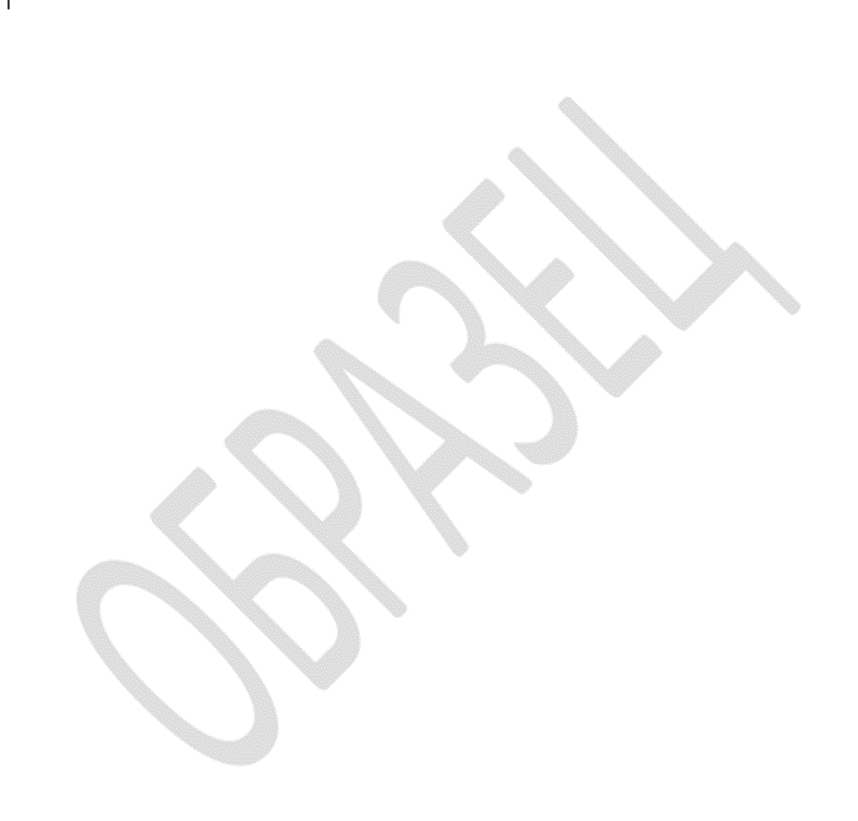 № _____________ от ________2023 г.1.	В соответствии с Договором №__ от «___» ___________________ 2023 г.  просим предоставить под погрузку вагоны, на следующих условиях: 2. Исполнитель обязуется оказать Заказчику предусмотренные Договором услуги в соответствии с условиями, указанными в настоящей заявке. 3. Настоящее приложение составлено в двух экземплярах, имеющих одинаковую юридическую силу, по одному для каждой из Сторон, и является неотъемлемой частью Договора.4. Нормативный срок нахождения вагона на станции погрузки – трое суток и станции выгрузки – трое суток, срок доставки (норма пробега вагона) от станции отправления до станции назначения не более ____ суток.5. Заказчик обязуется соблюдать вышеуказанные сроки эксплуатации вагона для перевозки груза.ОБРАЗЕЦ ПРОТОКОЛА СОГЛАСОВАНИЯ ЦЕНЫ № _г. Алматы					«__» _____ 2023 годаТОО «Айбар Болашак» именуемое в дальнейшем «Экспедитор», в лице Директора Матвеенко Т.А., действующего на основании Устава, с одной стороны, и Товарищество с ограниченной ответственностью «______», именуемое в дальнейшем «Заказчик», в лице Директора _______, действующего на основании Устава, с другой стороны, совместно в дальнейшем именуемые «Стороны», заключили настоящий Протокол согласования цены о нижеследующем: 1. Стоимость услуг по Договору оказание услуг транспортной экспедиции №_____/D-2023  от «__» _____  2023 г. (далее Договор) по следующим маршрутам составляет:2. Ставка за услуги включает (при наличии облагаемых оборотов, НДС в согласованной ставке будет считаться в том числе): Стоимость железнодорожного тарифа.Плату за предоставление вагонов.Доход от реализации услуг и/или комиссионное вознаграждение.3. Стоимость услуг Исполнителя может быть им изменена в одностороннем порядке, в случае централизованного изменения железнодорожных тарифов. При этом Исполнитель обязан не позднее трех календарных дней с даты изменения тарифов, уведомить об этом Заказчика путем направления в его адрес факсимильного сообщения.4.  Стоимость услуг Исполнителя применительно к вагонам, находящимся в пути следования на момент введения новых тарифов, не изменяется.5. Настоящий Протокол является неотъемлемой частью Договора оказания услуг по предоставлению подвижного состава для перевозки грузов №___ от __________________, вступает в силу с даты подписания и действует до _________________. Настоящий протокол может быть изменен и дополнен по согласованию сторон.ОБРАЗЕЦ РАСЧЕТА ВРЕМЕНИ СВЕРХНОРМАТИВНОГО ПОЛЬЗОВАНИЯ ВАГОНАМИ НА ПОГРУЗКЕ/ВЫГРУЗКЕРасчет на дату: __________Сумма скидки, согласованная с ЗаказчикомИтого с учетом скидки:                                     0,00       ОБРАЗЕЦ ЗАЯВКИ НА ПЕРЕВОЗКУ Исх. №______дата_______Заявка № _____________ от ________2023 г.В соответствии с договором № __________ от «___» _____20___г.  просим выставить счет на оплату и предоставить железнодорожные коды для оплаты провозных платежей на следующую перевозку:Согласно п.2 ст.386 ГК РК, Стороны установили, что в случае, если Заявка подписывается до заключения Договора, то в случае подписания обеими сторонами Договора позднее даты Заявки, отношения между сторонами регулируется положениями Договора.Экспедитор обязуется оказать Заказчику предусмотренные договором транспортно-экспедиционные услуги в соответствии с данными, указанными в настоящей заявке.Настоящее приложение №4 составлено в двух экземплярах, имеющих одинаковую юридическую силу, по одному для каждой из сторон, и является неотъемлемой частью договора.ТОО «Айбар Болашак» именуемое в дальнейшем «Экспедитор», в лице Директора Матвеенко Т.А., действующего  на основании Устава, с одной стороны и __________________, именуемое в дальнейшем «Заказчик», в лице Директора ____________________________, действующего на основании Устава, с другой стороны, совместно в дальнейшем именуемые «Стороны», настоящим приложением согласовали форму акта оказанных транспортно-экспедиционных услуг:                                                                                                                                                                                                                        «__»_________ 20___г.АКТ № __________оказанных транспортно-экспедиционных услугпо договору № _______________ от  «___» ______ 2023 г.за _____________ 20__ г.Компанией ____________________ оказаны услуги в __________20__г. по организации перевозки вагонов и грузов железнодорожным транспортом:ИТОГО:                    USDАкт подготовлен на основании отгрузочной информации. В случае выявления перевозок, не учтенных в данном акте, но подтвержденных перечнями железных дорог ___________, Заказчик обязуется оплатить провозные платежи по ранее согласованным ставкам.Услуги Экспедитора оказаны в полном объеме и с надлежащим качеством.ТОО «Айбар Болашак» именуемое в дальнейшем «Экспедитор», в лице Директора Матвеенко Т.А., действующего на основании Устава, с одной стороны и _________________ , именуемое в дальнейшем «Заказчик», в лице Директора _________________________, действующего на основании Устава, с другой стороны, совместно в дальнейшем именуемые «Стороны», настоящим приложением согласовали форму акта сверки взаиморасчётов и форму отчета экспедитора об объеме выполненных услуг: АКТ СВЕРКИ № 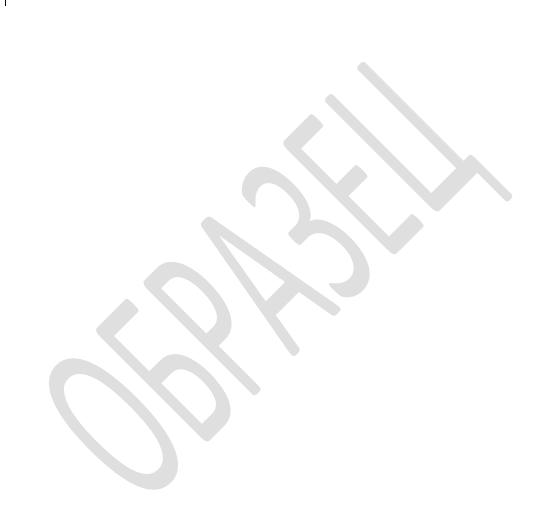 между ТОО «Айбар Болашак» и ____________________________________ по  договору № ____ от ______________ г. по состоянию на _____________.20….. г._________________ 20….г.	ТОО «Айбар Болашак», в лице _________, с одной стороны, и ______________________________________________________________ в лице Директора ______________________________________, с другой стороны, составили настоящий акт о нижеследующем:1. С _________  20….г. по __________ 20….г. компанией _____________________ было оплачено на р/с компании ТОО «Айбар Болашак» - _________________________________________________________ в том числе:          2. С _________  20…г. по __________ 20…г.  компанией ТОО «Айбар Болашак»  по поручению компании ________________________ было выполнено перевозок на сумму – ______________________________________________:3. По состоянию на ______________ 20…г задолженность компании ____________________   перед компанией ТОО «Айбар Болашак» составляет – ______________________________________:4. После получения дополнительной информации настоящий акт будет откорректирован.	Настоящее приложение №6 составлено в двух экземплярах, имеющих одинаковую юридическую силу, по одному для каждой из сторон, и является неотъемлемой частью договора.ТОО «Айбар Болашак» именуемое в дальнейшем «Экспедитор», в лице Директора Матвеенко Т.А., действующего на основании Устава с одной стороны и _____________________________ , именуемое в дальнейшем «Заказчик», в лице Директора ________________________________ , действующего на основании Устава, с другой стороны, совместно в дальнейшем именуемые «Стороны», настоящим приложением согласовали формат электронных данных для обеспечения сверки взаиморасчетов между сторонами: Экспедитор обязуется направлять в адрес Заказчика вместе с актом оказанных услуг и пакетом документов, указанных в пункте 4.7. договора № _____/D-2023 от «__» _____ 2023 г., данные, необходимые для проведения сверки взаиморасчетов между Сторонами.Стороны согласовали предоставление данных по форме, указанной приложениях к договору.Данные направляются в электронном виде в формате книги Microsoft Excel по электронным адресам, указанным в договоре № _____/D-2023 от «__» _____ 2023 г.Настоящее приложение №8 составлено в двух экземплярах, имеющих одинаковую юридическую силу, по одному для каждой из сторон, и является неотъемлемой частью договора.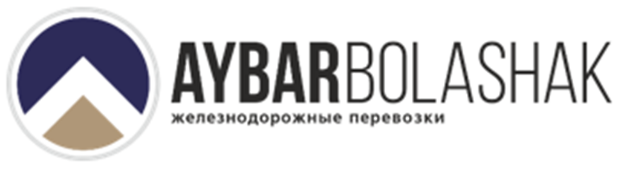 ДОГОВОР № _____/D-2023на оказание услуг транспортной экспедицииг. Алматы«____»___________2023 г.ЭКСПЕДИТОР:ЗАКАЗЧИК:TOO «Айбар Болашак»050011 Республика Казахстан,  г. Алматы ул. Заветная 25  тел./факс +7 (727) 2511811, 2962118E-mail: info@aybarbolashak.kz   БИН 070440002548 Банковские реквизиты (доллары США):   JSC BANK CENTERCREDIT, ALMATY KZ, SWIFT KCJBKZKXР/с (USD) KZ688562203216009021Банк-корреспондент:JP MORGAN CHASE BANK, N.Y.SWIFT: CHASUS33Счет: 400951258CITIBANK, N.Y.SWIFT: CITIUS33 Счет: 36017197ТHE BANK OF NEW YORK MELLON SWIFT: IRVTUS3NСчет: 8900587520DEUTSCHE BANK TRUST COMPANY AMERICAS, N.Y.SWIFT: BKTRUS33Счет: 04411595Kookmin Bank (ТОЛЬКО ОТ КЛИЕНТОВ КУКМИН БАНКА)SWIFT: CZNBKRSEСчет: 790-8-USD-01-1ДиректорДиректор________________________ /Матвеенко Т.А./________________________ /______________/Приложение № 1 к Договору оказание услуг транспортной экспедиции №_____/D-2023 от «__» _____ 2023 г.Планируемая дата погрузки (сроки осуществления перевозки)Дорога/Станция отправленияДорога/Станция назначенияГрузоотправитель, код ОКПО/ж.д. код, номер ж\д тупикаАдрес грузоотправителя, контактные данные (тел., факс, E-mail)Грузополучатель, код ОКПО/ж.д. кодАдрес грузополучателя контактные данные (тел., факс, E-mail)Наименование грузаКод груза по ЕТСНГ/ГНГРод подвижного составаКоличество подвижного состава.Модель подвижного состава. Особые условия перевозкиФронт погрузкиСогласованная ставкаПлательщик ж.д. тарифа за груженый вагон по территориямНомер заявки на план ГУ 12От Экспедитора__________________ / Матвеенко Т.А./                          От Заказчика__________________ / _______________/                          Приложение № 2к Договору оказание услуг транспортной экспедиции №_____/D-2023 от «__» _____ 2023 г.№ п/пСт. отправленияСт. назначенияГрузЕТСНГЗагрузка (т)Тип вагонаСтавка (доллар США) за 1 вагон1Экспедитор__________________ /Матвеенко Т.А./                          Заказчик__________________ / _______________/                          Приложение № 3 к Договору оказание услуг транспортной экспедиции №_____/D-2023 от «__» _____ 2023 г.№п/пСтанцияпростоя№ вагонаДата подачи вагона на станциюДата отправки вагона со станцииФактическое количество суток пользованияНормативное количество суток на погрузку или выгрузкуИтого кол-во суток сверхнормативного пользованияРазмер платы за простой за 1 сутки, USDИтого сумма за простой, USD1---------2---------3---------4---------5---------6---------7---------8---------                                                                                                                                       Итого:                                                                                                                                       Итого:                                                                                                                                       Итого:                                                                                                                                       Итого:                                                                                                                                       Итого:                                                                                                                                       Итого:                                                                                                                                       Итого:                                                                                                                                       Итого:                                                                                                                                       Итого: 0,00Экспедитор:TOO «Айбар Болашак»Директор     _______________ /Матвеенко Т.А./Заказчик:ТОО «_____»Директор ______________ /______________/Приложение № 4 к Договору оказание услуг транспортной экспедиции № _____/D-2023 от «__» _____ 2023 г.ДиректоруТОО «Айбар Болашак»Матвеенко Т.А.Месяц перевозки--------------Страна отправления--------------Станция отправления (код станции)--------------Страна назначения--------------Станция назначения (код станции)--------------Грузоотправитель код ОКПО--------------Грузополучатель--------------Наименование груза --------------Код ГНГ/ЕТСНГ--------------Род подвижного состава (универсальный, специализированный)--------------Принадлежность подвижного состава (ж/д администрации, собственный, арендованный, приватный)--------------Количество подвижного состава (вагонов, контейнеров)--------------Загрузка груза в вагоне, МВРН, грузоподъемность вагона/контейнера--------------Объем перевозки (общий вес, тн.)--------------Для негабаритных грузов указывается степень негабаритности--------------Для опасных грузов — класс опасности--------------Вид сообщения (международное импортное, международное экспортное, международное импортное/транзитное, международное экспортное/транзитное внутриреспубликанское сообщение)--------------Экспедируемые территории--------------Согласованная ставка--------------Период действия заявки--------------Уполномоченное лицо Заказчика(должность)М.П.        ______________/_____________/                              (подпись)                       (ФИО)Приложение № 5 к Договору оказание услуг транспортной экспедиции №_____/D-2023 от «__» _____ 2023 г.Документы:Оказано услуг в  _________20__г.Оказано услуг в  _________20__г.Оказано услуг в  _________20__г.Документы:В соответствии с приложением № 1 к акту № ________(груженые)В соответствии с приложением № 2 к акту № _________(порожние)ИТОГО:Счет-фактура № _________ от _______ г.Сумма (USD)Сумма (USD)Сумма (USD)Счет-фактура № _________ от _______ г.От «Экспедитора»От «Заказчика» __________________ /Матвеенко Т.А./(М.П.)__________________ /___________/(М.П.)Приложение № 6 к Договору оказание услуг транспортной экспедиции №_____/D-2023 от «__» _____ 2023 г.Дата поступленияСуммаИТОГО:ТОО «Айбар Болашак» ________________________________ ДиректорМатвеенко Т.А.Директор_________________________________От «Экспедитора»От «Заказчика» __________________ /Матвеенко Т.А./(М.П.)__________________ /___________/(М.П.)Приложение № 7 к Договору оказание услуг транспортной экспедиции №_____/D-2023 от «__» _____ 2023 г.Ведомость перевозок и оказание транспортно-экспедиторских услугпо перевозке грузов в ________ 20____г.Между «Экспедитором» ТОО «Айбар Болашак» и «Заказчиком» ________________________по договору № ____________ от «___» _____ 2023 г.№ Счета№ заявкиСтанция отправ-ленияСтанция назна-ченияТерриторияУсловия перевозкиКодПодкодДата отправкиГрузТип      п/сВесНомер вагона/ контейнерНомер смгсСтавкаДоп сборыСумма за вагон клиенту в тенгеОбщая сумма в USDСумма оплаты в USDДата оплатыОт «Экспедитора»От «Заказчика»__________________ /Матвеенко Т.А./(М.П.)__________________ /_______________/(М.П.)Приложение № 8 к Договору оказание услуг транспортной экспедиции № _____/D-2023 от «__» _____ 2023 г.От «Экспедитора»От «Заказчика» __________________ /Матвеенко Т.А./(М.П.)__________________ /___________/(М.П.)